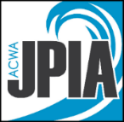 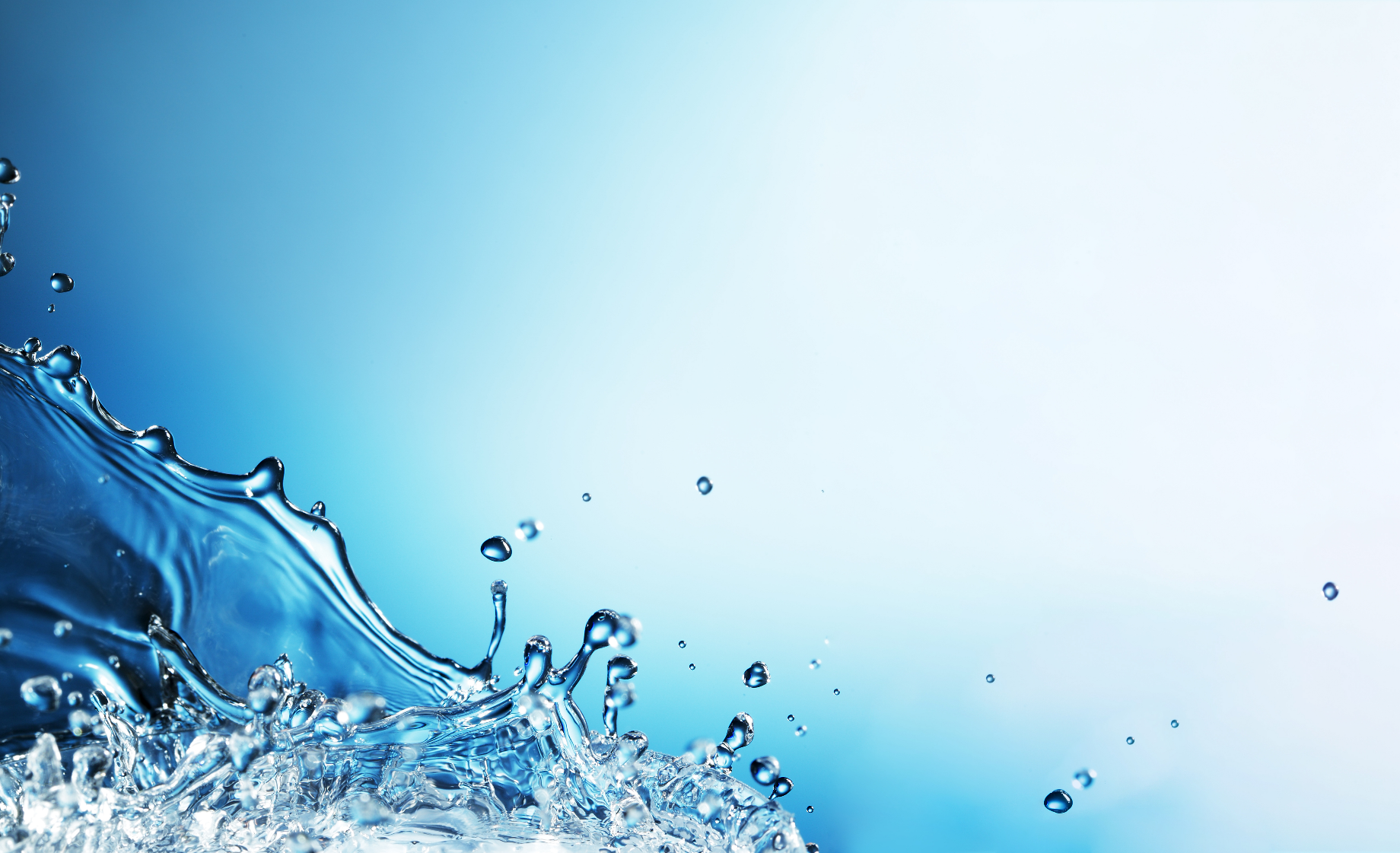 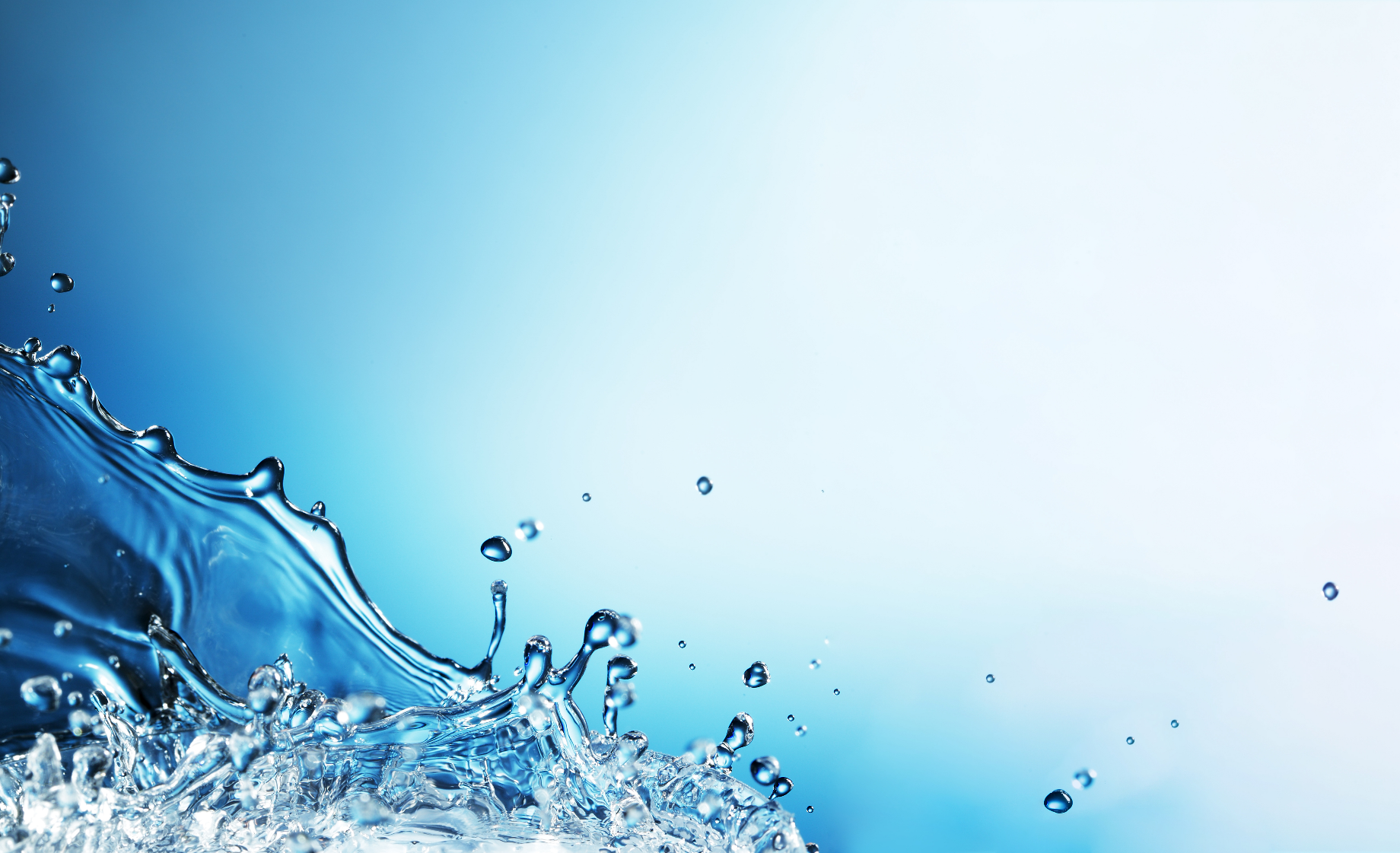 _____________________________________________________ (name of individual) has been designated as a Traffic Control Flagger by______________________________________________________ (name of employer) based on the individual’s training, experience, and demonstrated skills in the following: Training requirements required by employer:Flaggers shall be trained in the proper fundamentals of flagging moving traffic before being assigned as flaggers. Signaling directions used by flaggers shall conform to the CCR 1599 and California Manual on Uniform Traffic Control Devices (Manual). The training and instructions to be provided are:Initial training prior to assignmentReauthorization of Flagger every three years. Annual refresher training during department/toolbox trainingsFlagger Evaluation						 	  Date Evaluated/Passed byUnderstands flagger equipment which must be used 		_____           _____Wears proper Hi-Viz clothing based on speed/weather/work	_____           _____ Understands layout of the work zone and flagging station		_____           _____Use proper methods to signal traffic to stop, proceed, or slow	_____           _____Trained in methods of one-way traffic control			_____           _____Demonstrates proper flagging methods during operations		_____           _____	Know how to guide emergency vehicles through the work zone	_____           _____	Understands procedures for handling emergency situations		_____           _____	Know methods of dealing with hostile drivers			_____           _____	Trained in methods of one-way traffic control (as applicable)	_____           _____Demonstrates flagging procedures when a single flagger is used	_____           _____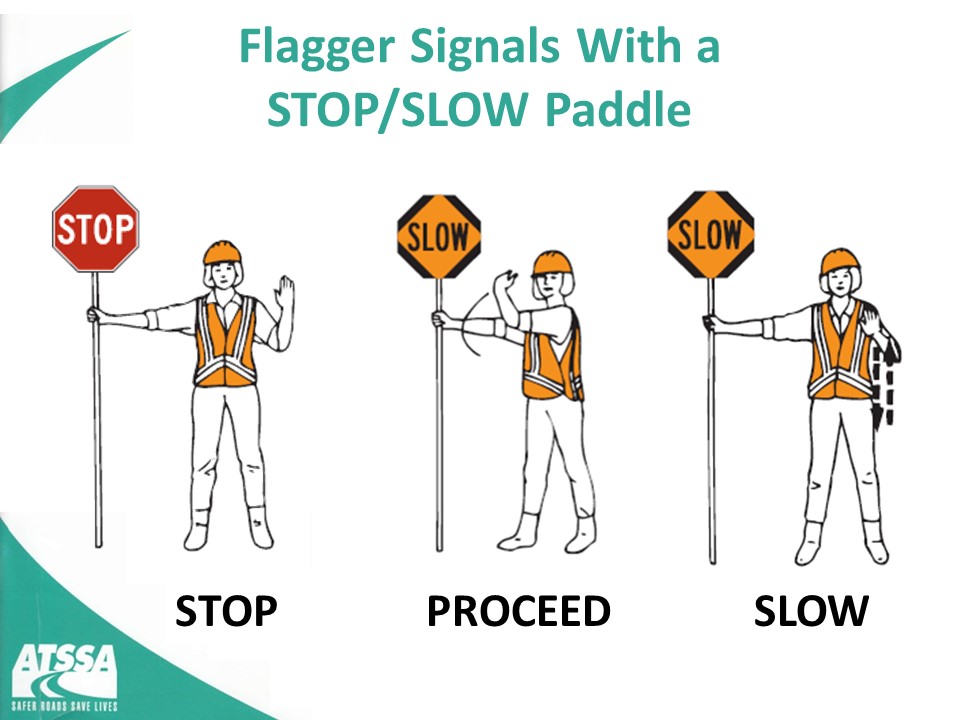   		     STOP TRAFFIC	     RELEASE TRAFFIC 	SLOW TRAFFICEvaluated and Designated by:Signature ____________________________________________________ Date ___________Name ______________________________________ Title ____________________________Signature of Individual Assigned as Traffic Control Flagger:Name ________________________________Title ___________________ Date ___________